BAKERSFIELD COLLEGE STUDENT GOVERNMENT ASSOCIATION1801 Panorama Drive, BCSGA Boardroom | Bakersfield, California 93305EXECUTIVE BOARD MEETINGWednesday, October 06, 2021	4 to 6 p.m.	Via Zoom TeleconferenceMeeting Zoomlink: https://cccconfer.zoom.us/meeting/register/tJcudO6grDwjE9EV60Vgcn5Yy7j5huLsnEex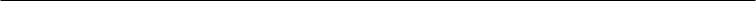 CALL MEETING TO ORDERThe meeting was called to order at 4:10 pm.PLEDGE OF ALLEGIANCEThe Senate may present the Pledge of Allegiance. Any present members may host and participate in the Pledge of Allegiance. If no members are willing to host the Pledge, this item on the agenda may be skipped. No present members may be called out or reprimanded for not participating in the Pledge of Allegiance.No pledge was held CORRECTIONS TO THE MINUTES The Body will discuss and correct minutes from previous meetings. The Body will consider the approval of unapproved minutes from the meeting held on July 28, 2021, August 4, 2021, September 1, 2021, and September 15, 2021.  Director of Student Organizations Escobar made a motion to move the approval of unapproved minutes. Director of Legislative Affairs Jimenez seconded that motion.ASCERTAINMENT OF QUORUMA majority quorum must be established to hold a bona fide meetingMembers present: President Mata, Vice President Amos, Director of Student Organizations Escobar, Director of Legislative Affairs Jimenez, Director of Finance Sanchez, and Director of Public Relations Maldonado.Members absent: Director of Student Activities Director Bong, Manager of Student Activities Gurrola, and Student Org Funding Manager Paur.        6/9 members were present, quorum was established and a bonafide meeting can be held.PUBLIC COMMENTThis segment of the meeting is reserved for persons desiring to address the Senate on any matter of concern that is not stated on the agenda. A time limit of three (3) minutes per speaker and fifteen (15) minutes per topic shall be observed. The law does not permit any action to be taken, nor extended discussion of any items not on the agenda. The Senate may briefly respond to statements made or questions posed, however, for further information, please contact the BCSGA Vice President for the item of discussion to be placed on a future agenda. (Brown Act §54954.3)NoneREPORTS OF THE ASSOCIATIONThe chair shall recognize any officer of the association, including the BCSGA Advisor, to offer a report on official activities since the previous meeting and make any summary announcements deemed necessary for no longer than three minutes, save the advisor, who has infinite time.Vice President AmosMeeting with Senator Barraj on Thursday to help create the Pell Grant resolution to present to the Senate.BCSGA Advisor(s) Ayala and DamaniaSenator Amey, KCCD Trustee Gayatao, Advisor Ayala, and Dr. Damania attended the SS Triple C conference last week. Learned more and got clarification about the Brown Act. Reminded officers about once the emergency order is gone, officers need to post their agendas and hold their meetings at public places. Agenda items shouldn’t be discussed if not holding a meeting. The chat box will be disbaled due to not everyone having access to it. New senator being appointed next week. Reminded officers to set up the Humanity app for their office hours. Encouraged directors to attend the OSL meeting every Thursday at 9am. REPORTS FROM EXECUTIVE OFFICERSThe Chair shall recognize the Executive Officers and Departments to report for no longer than three minutes on the activities since the previous meeting.Office of the PresidentParticipated at the opening of the Peace Garden. Working on the Mural Project, occurring next Wednesday during Homecoming week. Department of Student OrganizationsHeld an ICC meeting, didn’t reach quorum and scheduled for next week. Worked the football game last week and will help out with the Homecoming football game also. Department of Student ActivitiesWill hold an activities meeting at 11am on Friday and will discuss the budget of the Mural Project. Department of Legislative AffairsNoneDepartment of FinanceWorking on reviewing the budgets of TA 100, TA 150, and TA 200 accounts to see where we stand fiscally. Department of Public RelationsPosting and making tik toks and social media posts. Encouraged officers to participate and share the posts. Will be working the drive-in movie for Homecoming week.KCCD Student TrusteeNoneUNFINISHED BUSINESSItems listed have already been discussed and thus are considered for Senate consideration.BCSGA Mural Project updates and consideration for next stepsPresident Mata shared and went over the design for the Mural Project. The mural will be posted at the red billboard right in front of the Student Life building. The canvas is 8x6 ft. The mural will be painted Wednesday from 9am-3pm. NEW BUSINESSItems listed have not already been discussed and thus are considered for Senate consideration.Ask students to add vaccination card to the KCCD AppPresident Mata met with Chancellor Christian to remind students to add their vaccination cards to the KCCD App. Discussion: Design BC shirts to raise funds for the BCSGA Association Students are able to submit a design for a shirt, everyone votes for the best design, and the best design wins. Anyone can participate in the design. Sell the best design shirt. Advisor Ayala suggested a proposal from President Mata and Director Sanchez to send out and receive approval. Discussion: Need for SGA Representation at Activities Meeting on 10.8.2021 Advisor Ayala encouraged SGA officers to attend the activities meeting on Friday to discuss more about Homecoming week and upcoming events. Discussion: Need for SGA Representation at Campus EventsAdvisor Ayala reminded officers SGA is voicing other students and our job is to help and attend events. Also, officers need to attend their office hours and be more clear when,where, and what time their office hours are taking place. Advisor Ayala went over the Homecoming events for next week and encouraged volunteers to help out. ANNOUNCEMENTSThe Chair shall recognize in turn BCSGA Officers requesting the floor for a period not to exceed one minute.Director Sanchez won’t be available next Friday.President Mata requested Director Sanchez or Director Maldonado if they can create a QR-code for the mural.President Mata will also be attending a class on Monday from 4:30pm-5:30pm to talk to students about SGA. ADJOURNMENTThe meeting was adjourned at 5:29 pm. Notes:Unless otherwise marked by an asterisk, all agenized items are action items upon which the Senate may act. Action items may be taken out of the order to be presented at the discretion of the Chair. BCSGA supports providing equal access to all programs for people with disabilities. Reasonable efforts will be made to provide accommodations to people with disabilities attending the meeting. Please call the Office of Student Life at (661) 395-4355 as soon as possible to arrange for appropriate accommodation.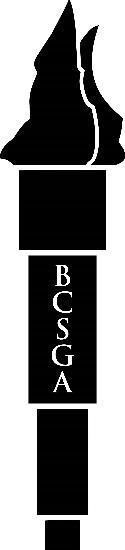 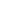 Agendas are posted 72 hours before the meetings commences in accordance with the Ralph M. Brown Act. Agendas are posted at the BCSGA bulletin board located in the Bakersfield College Campus Center and online at www.bakersfieldcollege.edu/bcsgaIf you would like a copy of any of the agenda items listed, please contact the Office of Student Life at 661-395-4355 or studentlife@bakersfieldcollege.edu.